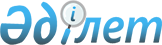 2009 жылға арналған аудандық бюджет туралы
					
			Күшін жойған
			
			
		
					Солтүстік Қазақстан облысы Тайынша аудандық мәслихатының 2008 жылғы 23 желтоқсандағы N 91 шешімі. Солтүстік Қазақстан облысының Тайынша ауданының Әділет басқармасында 2009 жылғы 4 ақпанда N 13-11-137 тіркелді. Қолдану мерзімінің өтуіне байланысты күшін жойды (Солтүстік Қазақстан облысы Тайынша ауданы мәслихатының 2012 жылғы 28 маусымдағы N 04-05-92 хаты)      Ескерту. Қолдану мерзімінің өтуіне байланысты күшін жойды (Солтүстік Қазақстан облысы Тайынша ауданы мәслихатының 2012.06.28 N 04-05-92 хаты)       

Қазақстан Республикасының Бюджеттік кодексінің 75 және  240-баптарына, «Қазақстан Республикасындағы жергілікті мемлекеттік басқару туралы» Қазақстан Республикасы Заңының 6-бабына сәйкес аудандық мәслихат ШЕШТІ:



      1. 2009 жылға арналған аудан бюджеті 1 қосымшаға сәйкес келесі  көлемдерде бекітілсін:

      1) кірістер - 2 432 003 мың теңге, оның ішінде:

      салықтық түсімдер – 709 717 мың теңге;

      салықтық емес түсімдер – 3 501 мың теңге;

      негізгі капиталды сатудан түскен түсімдер – 23 159 мың теңге;

      трансферттер түсімдері – 1 695 626 мың теңге;

      2) шығындар – 2 456 510 мың теңге.

      3) таза бюджеттік кредит беру – 0 

     оның ішінде:

      бюджеттік кредиттер – 0

      бюджеттік кредиттерді төлеу – 0

      4) қаржы активтерімен жасалатын операциялар бойынша сальдо - 2 000

      оның ішінде:

      қаржы активтерін сатып алу - 0

      мемлекеттік қаржы активтерін сатудан түсетін түсімдер – 0

      5) бюджет тапшылығы (профициті) – -26507

      6) бюджет тапшылығын қаржыландыру (профицитін пайдалану) - 26507.

      Ескерту. 1-тармаққа өзгерту енгізілді - Тайынша аудандық мәслихатының 2009.03.02 N 106; 2009.04.27 N 124; 2009.07.27 N 133; 2009.10.23 N 150; 2009.11.25 N 161 Шешімдерімен



      2. 2009 жылға арналған аудан бюджетінің кірісі Қазақстан Республикасының Бюджеттік кодексіне сәйкес келесі салықтық

түсімдерден қалыптасатыны белгіленсін:

      әлеуметтік салықтан;

      мүлік салығынан;

      жер салығынан;

      бірыңғай жер салығынан;

      көлік құралдары салығынан;

      жоғары тұрған бюджетке түсетін акциздерден басқа акциздерден;

      жоғары тұрған бюджетке түсетін түсімдерден басқа табиғи және басқа ресурстарды пайдаланғаны үшін төлемнен;

      жоғары тұрған бюджетке түсетін алымдарды шығарып тастағандағы

кәсіпкерлік және кәсіби қызметті жүргізгені үшін алынатын алымнан;

       жоғары тұрған бюджетке түсетін консулдық алымдар мен мемлекеттік баждарды шығарып тастағандағы мемлекеттік баждан;



      3. Аудан бюджетінің кірісі келесі салыққа жатпайтын

түсімдерден қалыптасатыны белгіленсін:

      ауданның коммуналдық меншігіндегі мүлікті жалдаудан түскен

түсімдерден;

      жергілікті бюджетке түсетін басқа да салыққа жатпайтын

түсімдерден.



      4. Аудан бюджетінің кірістері негізгі капиталды сатудан түсетін келесі түсімдерден қалыптасатыны белгіленсін:

      ауыл шаруашылығы мақсатындағы жерлерді шығарып тастағандағы  жер учаскелерін сатудан түскен түсімнен;

      материалсыз емес активтерді сатудан түскен түсімнен.



      5. Ауданның жергілікті атқару органының 2009 жылға арналған резерві 13 967 мың теңге сомасында бекітілсін.

      Ескерту. 5-тармаққа өзгерту енгізілді - Тайынша аудандық мәслихатының 2009.03.02 N 106 Шешімімен



      6. 2009 жылға арналған аудандық бюджеттің шығыс бөлімінде

селолық жерлерде тұратын денсаулық сақтау, білім, әлеуметтік

қамсыздандыру, мәдениет мамандарына отын сатып алу бойынша әлеуметтік көмек көрсету төлемдері белгіленсін.



      7. 2009 жылы мемлекеттік қызметшілерге жатпайтын мемлекеттік мекеме және қазыналық кәсіпорындар қызметкерлерінің жалақыларын толық көлемде төлеу қамтамасыз етілсін.



      8. Қалалық жағдайда қызметтің осы түрімен айналысатын азаматтық қызметкерлерінің жалақыларымен және ставкаларымен салыстырғанда ауылдық (селолық) жерлерінде жұмыс істейтін денсаулық сақтау,

әлеуметтік қамтамасыз ету, білім беру, мәдениет және спорт азаматтық қызметкерлерінің жиырма бес пайыздан кем емес көтерілген лауазымдық жалақылары мен тарифтік ставкалары сақталсын.



      9. 2009 жылға арналған аудан бюджетінде мыналарды жүзеге асыруға шығыстар есептелсін:

      Қазақстан Республикасының 2007 жылғы 15 мамырдағы Еңбек кодексіне сәйкес азаматтық қызметшілерге жыл сайынғы еңбек демалысына бір лауазымдық жалақысы көлеміндегі сауықтыру ақысының төлемі және оның ұзақтығы отыз күнтізбелік күннен кем еместігі;

      Қазақстан Республикасының 2007 жылғы 27 шілдедегі «Білім туралы» Заңына сәйкес мемлекеттік білім ұйымдарының бастауыш білім педагогикалық қызметкерлері үшін нормативтік оқу жүктемесін аптасында 20 сағаттан 18 сағатқа дейін төмендету бөлігінде.

      Ескерту. 9-тармаққа өзгерту енгізілді - Тайынша аудандық мәслихатының 2009.03.02 N 106 Шешімімен



      10. 2009 жылға арналған республикалық бюджетінен нысаналы трансферттер келесі көлемде есепке алынсын:

      1) Қазақстан Республикасында 2005-2010 жылдарға арналған білімді дамыту Мемлекеттік бағдарламасын жүзеге асыруға – 74 858 мың теңге, оның ішінде:

      бастауыш, негізгі орта және жалпы орта білім мемлекеттік мекемелерінің физика, химия, биология кабинеттерін оқу жабдықтарымен жарақтауға – 28 350 мың теңге;

      бастауыш, негізгі орта және жалпы орта білім мемлекеттік мекемелерінде лингафондық және мультимедиялық кабинеттер құруға –

21 056 мың теңге;

      мемлекеттік білім жүйесіне жаңа технологиялар енгізуге – 25 452 мың теңге.

      2) аз қамтылған отбасыларындағы жасы 18-ге толмаған балаларға мемлекеттік жәрдемақыға – 5810 мың теңге;

      3) мемлекеттік атаулы әлеуметтік көмекке – 6253 мың теңге;

      4) алынып тасталды - Тайынша аудандық мәслихатының 2009.04.27 N 124 Шешімімен

      5) ауыл шаруашылығын дамыту үшін селолық елді мекендердің

әлеуметтік аумағындағы мамандарды қолдау іс-шараларын жүзеге асыруға – 5 444 мың теңге.

      Ескерту. 10-тармаққа өзгерту енгізілді - Тайынша аудандық мәслихатының 2009.04.27 N 124; 2009.11.25 N 161 Шешімдерімен

      10-1. 2009 жылға арналған аудандық бюджетте республикалық бюджеттен түскен нысаналы трансферттер өңірлік жұмыспен қамту және кадрларды қайта даярлау стратегиясын жүзеге асыру шеңберінде жұмыспен қамтуды қамтамасыз етуге келесі іс-шараларды қаржыландыру үшін 53529 мың теңге сомасында есепке алынсын:

      1) 1689 мың теңге – жылу беру объектілерін күрделі жөндеуге;

      2) 22900 мың теңге – аудандық маңызы бар автомобильдік жолдарды және қалалар мен елді мекендердің көшелерін жөндеуге және ұстауға;

      3) 17 598 мың теңге - әлеуметтік жұмыс орындары және жастар тәжірибесі бағдарламаларын кеңейтуге;

      4) 11342 мың теңге – кешендер, ауылдар (селолар), ауылдық (селолық) әлеуметтік жобаларды қаржыландыруға.

      Ескерту. 10-тармақ 10-1-тармақпен толықтырылды - Тайынша аудандық мәслихатының 2009.04.27 N 124; 2009.07.27 N 133; 2009.10.23 N 150 Шешімдерімен



      11. 2009 жылға арналған облыстық бюджетінен нысаналы трансферттер келесі көлемде есепке алынсын:

      1) сумен жабдықтау жүйесін дамытуға – 11030 мың теңге;

      2) кепілдік және жеңілдік бойынша теңестірілген тұлғалар, Ұлы Отан соғысы мүгелектері мен қатысушыларына тіс протездеуге жеңілдікке – 370 мың теңге;

      3) білім жүйесін ақпараттандыруға – 8365 мың теңге;

      4) аудан мектептерін жол жүру тәртібін оқыту жөніндегі оқу

құралдарымен жарақтандыруға – 569 мың теңге;

      5) елді мекендерде ауыл шаруашылық жайылымдарына түгендеу

жүргізуге – 2506 мың теңге.

      Ескерту. 11-тармаққа өзгерту енгізілді - Тайынша аудандық мәслихатының 2009.03.02 N 106; 2009.04.27 N 124 Шешімдерімен

      11-1. 6 қосымшаға сәйкес аудандық бюджеттің бюджеттік бағдарламалар бойынша шығыстарына 2009 қаржы жылының басына қалыптасқан аудандық бюджеттің еркін қалдықтары есебінен сомалар бөлінсін;

      Ескерту. 11-тармақ 11-1-тармақпен толықтырылды - Тайынша аудандық мәслихатының 2009.03.02 N 106 Шешімімен

      11-2. 7 қосымшаға сәйкес 5 мың теңге сомасында «Пайдаланылмаған (толық пайдаланылмаған) мақсатты трансферттерді қайтару» 452.006 бюджеттік бағдарлама бойынша республикалық бюджеттен 2008 қаржы жылы ағымында түскен толық пайдаланылмаған мақсатты трансферттерді қайтару аудандық бюджеттің шығысында қарастырылсын.

      Ескерту. 11-тармақ 11-2-тармақпен толықтырылды - Тайынша аудандық мәслихатының 2009.03.02 N 106 Шешімімен

      11-3. Ауданның медицина ұйымдары дәрігерлеріне және Ауғанстандағы әскери әрекеттерге қатысушыларға тұрғын үй сатып алуға 30 000 мың теңге сомасында бюджеттік қаражаттар қарастырылсын.

      Ескерту. 11-тармақ 11-3-тармақпен толықтырылды - Тайынша аудандық мәслихатының 2009.03.02 N 106 Шешімімен

      11-4. 2009 жылға арналған аудандық бюджетте облыстық бюджеттен түскен нысаналы трансферттер өңірлік жұмыспен қамту және кадрларды қайта даярлау (Жол картасы) стратегиясын жүзеге асыру шеңберінде жұмыспен қамтуды қамтамасыз етуге келесі іс-шараларды қаржыландыру үшін 36 522 мың теңге сомасында есепке алынсын:

      1) 27100 мың теңге – аудандық маңызы бар автомобильдік жолдарды және қалалар мен елді мекендердің көшелерін жөндеуге және ұстауға;

      2) 8542 мың теңге – сумен жабдықтау объектілерін қайта құруға.

      3) кешендерде, ауылдарда (селоларда), ауылдық (селолық) октугтарда әлеуметтік жобаларды  қаржыландыруға – 880 мың теңге

      Ескерту. 11-тармақ 11-4-тармақпен толықтырылды - Тайынша аудандық мәслихатының 2009.04.27 N 124; 2009.07.27 N 133; 2009.10.23 N 150 Шешімдерімен

      11-5. Сумен жабдықтау объектілерін қайта құру бойынша іс-шараларды қаржыландыру үшін өңірлік жұмыспен қамту және кадрларды қайта даярлау (Жол картасы) стратегиясын жүзеге асыру шеңберінде жұмыспен қамтуды қамтамасыз етуге мемлекеттік органдардың шығыстарын оңтайландыру есебінен 22959 мың теңге сомасында бюджеттік қаражат қайта бағытталсын.

      Ескерту. 11-тармақ 11-5-тармақпен толықтырылды - Тайынша аудандық мәслихатының 2009.04.27 N 124 Шешімімен

       

12. 2 қосымшаға сәйкес 2009 жылға арналған аудан бюджетінің бюджеттік даму бағдарламаларының тізімі бюджеттік инвестициялық жобалар мен бағдарламаларға бөлінуімен бекітілсін.



      13. 3 қосымшаға сәйкес 2009 жылға арналған аудан бюджетінің

атқарылу үдерісінде секвестрге жатпайтын бюджеттік бағдарламалар белгіленсін.



      14. 4 қосымшаға сәйкес Тайынша қаласы және селолық округтар аппараттарының осы тұрғыда бюджеттік бағдарламаларының тізімі бекітілсін.



      15. 5 қосымшаға сәйкес жергілікті өкілетті органдардың шешімі бойынша азаматтардың жеке санаттарына берілетін төлемдердің тізімі бекітілсін.



      16. Осы шешім 2009 жылғы 1 қаңтардан бастап қолданысқа енгізіледі.      Сессия төрағасы                                    С. Алпысбаев       Аудандық мәслихат хатшысы                          Қ. Ысқақов

Аудандық мәслихаттың 2008 жылғы

23 желтоқсандағы № 91 шешіміне

1-қосымша 2009 жылға арналған Тайынша ауданының бюджеті      Ескерту. 1-қосымша жаңа редакцияда - Тайынша аудандық мәслихатының 2009.11.25 N 161 Шешімімен

Аудандық мәслихаттың 2008 жылғы

23 желтоқсандағы № 91 шешіміне

2-қосымша Бюджеттік инвестициялық жобалар мен заңды тұлғалардың жарғылық қорын қалыптастыру немесе ұлғайтуды жүзеге асыруға бағытталған бюджеттік бағдарламаларға бөлінген 2009 жылға арналған аудан бюджетінің бюджеттік даму бағдарламаларының тізімі      Ескерту. 2-қосымша жаңа редакцияда - Тайынша аудандық мәслихатының 2009.10.23 N 150 Шешімімен

Аудандық мәслихаттың 2008 жылғы

23 желтоқсандағы № 91 шешіміне

3-қосымша 2009 жылға арналған аудан бюджетінің орындалуы үрдісінде секвестрге жатпайтын жергілікті бюджеттік бағдарламалардың тізімі

Аудандық мәслихаттың 2008 жылғы

23 желтоқсандағы № 91 шешіміне

4-қосымша Аудандағы қала, аудандық маңызы бар қала, кент, ауыл (село), ауылдық(селолық) округтар әкімі аппаратының бюджеттік бағдарламаларының тізімі      Ескерту. 4-қосымша жаңа редакцияда - Тайынша аудандық мәслихатының 2009.10.23 N 150 ШешіміменКестенің жалғасыКестенің жалғасыКестенің жалғасы

Аудандық мәслихаттың 2008 жылғы

23 желтоқсандағы № 91 шешіміне

5-қосымша Жергілікті өкілетті органдардың шешімі бойынша азаматтардың жекелеген санаттарына әлеуметтік көмек көрсету" 007 бағдарламасы бойынша 2009 жылы азаматтардың жекелеген санаттарына көрсетілетін әлеуметтік көмек төлемдерінің тізімі      Ескерту. 5-қосымша жаңа редакцияда - Тайынша аудандық мәслихатының 2009.07.27 N 133 Шешімімен

Аудандық мәслихаттың 2008 жылғы

23 желтоқсандағы № 91 шешіміне

6-қосымша 2009 жылдың 1 қаңтарына қалыптасқан бюджеттік қаражаттың еркін қалдықтарын бағыттау      Ескерту. 6-қосымша жаңа редакцияда - Тайынша аудандық мәслихатының 2009.03.02 N 106 Шешімімен

Аудандық мәслихаттың 2008 жылғы

23 желтоқсандағы № 91 шешіміне

7-қосымша 2008 қаржы жылы ағымында толық пайдаланылмаған мақсатты трансферттерді бюджеттік қаражаттардың еркін қалдықтары есебінен қайтару      Ескерту. 7-қосымша жаңа редакцияда - Тайынша аудандық мәслихатының 2009.03.02 N 106 Шешімімен
					© 2012. Қазақстан Республикасы Әділет министрлігінің «Қазақстан Республикасының Заңнама және құқықтық ақпарат институты» ШЖҚ РМК
				са

натсы

ныпкіші

сы

ныпАтауысомасы

(мың

теңге)І. КІРІСТЕР24320031Салықтық түсімдер69921103Әлеуметтік салық3632861Әлеуметтік салық36328604Меншікке салынатын салықтар2553961Мүлікке салынатын салықтар1768303Жер салығы277554Көлік құралдарына салынатын салық458115Бірыңғай жер салығы500005Тауарларға, жұмыстарға және

қызметтер көрсетуге салынатын ішкі

салықтар760242Акциздер379063Табиғи және басқа ресурстарды

пайдаланғаны үшін түсетін түсім280004Кәсіпкерлік және кәсіби қызметті

жүргізгені үшін алынатын алым99465Құмар ойын бизнесіне салынатын салық17208Заңдық мәнді іс-әрекеттерді жасағаны

және (немесе) құжаттар бергені үшін

оған уәкілеттігі бар мемлекеттік

органдар немесе лауазымды адамдар

алатын міндетті төлемдер45051Мемлекеттік баж45052Салықтық емес түсімдер370401Мемлекет меншігінен түсетін түсімдер11005Мемлекет меншігіндегі мүлікті жалға

беруден түскен кірістер110002Мемлекеттік бюджеттен

қаржыландырылатын мемлекеттік

мекемелердің тауарларды (жұмыстарды,

қызметтерді) өткізуінен түсетін

түсімдер141Мемлекеттік бюджеттен

қаржыландырылатын мемлекеттік

мекемелердің тауарларды (жұмыстарды,

қызметтерді) өткізуінен түсетін

түсімдер1404Мемлекеттік бюджеттен

қаржыландырылатын, сондай-ақ

Қазақстан Республикасы Ұлттық

Банкінің бюджетінен (шығыстар

сметасынан) ұсталатын және

қаржыландырылатын мемлекеттік

мекемелер салатын айыппұлдар,

өсімпұлдар, санкциялар, өндіріп

алулар1621Мұнай секторы ұйымдарынан түсетін

түсімдерді қоспағанда, мемлекеттік

бюджеттен қаржыландырылатын,

сондай-ақ Қазақстан Республикасы

Ұлттық Банкінің бюджетінен (шығыстар

сметасынан) ұсталатын және

қаржыландырылатын мемлекеттік

мекемелер салатын айыппұлдар,

өсімпұлдар, санкциялар, өндіріп

алулар16206Басқа да салықтық емес түсімдер24281Басқа да салықтық емес түсімдер24283Негізгі капиталды сатудан түсетін

түсімдер3346203Жерді және материалдық емес активтерді сату334621Жерді сату330592Материалсыз емес активтерді сату4034Трансферттердің түсімі169562602Мемлекеттік басқарудың жоғары тұрған

органдарынан түсетін трансферттер2Облыстық бюджеттен түсетін

трансферттер1695626Функ.

топбюд

жет

тік

бағд.

әкім

герібағ

дар

ламаАтауысомасы

(мың

теңге)ІІ. Шығыстар24565101Жалпы сипаттағы мемлекеттік

қызметтер 176832112Аудан мәслихатының аппараты

(облыстық маңызы бар қаланың)9816001Аудан мәслихатының қызметін

қамтамасыз ету (облыстық маңызы

бар қаланың)9816122Аудан әкімінің аппараты

(облыстық маңызы бар қаланың)35040001Аудан әкімінің қызметін

қамтамасыз ету (облыстық маңызы

бар қаланың)35040123Қаладағы аудан, аудандық маңызы

бар қала,кент, ауыл (село),

ауылдық (селолық) округ әкімі

аппараты112294001Қаладағы ауданның, аудандық

маңызы бар қаланың, кенттің,

ауылдың (селоның), ауылдық

(селолық) округтің әкімі

аппаратының қызметін қамтамасыз

ету112294452Ауданның қаржы бөлімі (облыстық

маңызы бар қаланың)10273001Қаржы бөлімінің қызметін

қаматамасыз ету9528003Салық салу мақсатында мүлікті

бағалауды жүргізу577011Коммуналдық меншікке түскен

мүлікті есепке алу, сақтау,

бағалау және сату168453Ауданның экономика және

бюджеттік жоспарлау бөлімі

(облыстық маңызы бар қаланың)9409001Экономика және бюджеттік

жоспарлау бөлімінің қызметін

қамтамасыз ету94092Қорғаныс6580122Аудан әкімінің аппараты

(облыстық маңызы бар қаланың)6580005Жалпыға бірдей әскери міндетті

атқару шеңберіндегі іс-шаралар65803Қоғамдық тәртіп, қауіпсіздік,

құқықтық, сот, қылмыстық атқару

қызметі8234458Ауданның тұрғын үй коммуналдық

шаруашылық, жолаушылар көлігі

және автомобиль жолдары бөлімі

(облыстық маңызы бар қаланың)8234021Елді мекендерде жол жүру

қозғалысының қауіпсіздігін

қамтамасыз ету82344Білім1651358464Ауданның білім бөлімі (облыстық

маңызы бар қаланың)1651358001Білім бөлімінің қызметін

қамтамасыз ету8159003Жалпы білім беру1545915004Ауданның білім мемлекеттік

мекемелерінің жүйесін

ақпараттандыру облыстық маңызы

бар қаланың)8365005Ауданның (облыстық маңызы бар

қаланың) білім мемлекеттік

ұйымдарына оқулықтар,

оқу-әдістемелік кешендер сатып

алу және жеткізіп беру18991006Балаларға қосымша білім6688007Аудан (қала) ауқымында мектептік

олимпиадалар, мектептен тыс

іс-шаралар өткізу200009Мектепке дейінгі тәрбие беретін

және оқытатын ұйымдардың

қызметін қамтамасыз ету37588010Республикалық бюджеттен түскен

трансферттер есебінен

мемлекеттік білім жүйесіне жаңа

технологиялар енгізу254526Әлеуметтік көмек және әлеуметтік

қамсыздандыру148834451Ауданның жұмыспен қамту және

әлеуметтік бағдарламалар бөлімі

(облыстық маңызы бар қаланың)148834001Жұмыспен қамту және әлеуметтік

бағдарламалар бөлімінің қызметін

қамтамасыз ету35745002Жұмыспен қамту бағдарламасы36145004Ауылдық жерлерде тұратын

денсаулық сақтау, білім беру,

әлеуметтік қамсыздандыру,

мәдениет мамандарына отын сатып

алу бойынша әлеуметтік көмек3774005Мемлекеттік атаулы әлеуметтік

қөмек24428006Тұрғын үй көмегі3721007Жергілікті өкілетті органдардың

шешімі бойынша азаматтардың

жекелеген топтарына әлеуметтік

көмек14161010Үйде тәрбиеленетін және оқитын

мүгедек балаларды материалды

қамтамасыз ету727011Жәрдемақыларды есептеу, төлеу

мен жеткізу және басқа да

әлеуметтік төлемдер бойынша

қызметтерді төлеу705014Мұқтаж азаматтарға үйде

әлеуметтік көмек көрсету22091016Жасы 18-ге толмаған балаларға

мемлекеттік жәрдемақы21266017Мүгедектерді қорғау арнайы

бағдарламасына сәйкес мұқтаж

мүгедектерді арнайы міндетті

гигиеналық заттармен, ыммен

сөйлесу мамандарының қызметімен,

жеке көмекшілермен қамтамасыз

ету59887Тұрғын үй-коммуналдық

шаруашылық154100123Қаладағы аудан, аудандық маңызы

бар қала, кент, ауыл (село),

ауылдық (селолық) округ әкімі

аппараты27166008Елді мекендерде көшелерді

жарықтандыру12317009Елді мекендерде санитарияны

қамтамасыз ету4721011Елді мекендерді абаттандыру және

көгалдандыру10051014Елді мекендерді сумен

жабдықтауды ұйымдастыру77458Ауданның тұрғын үй коммуналдық

шаруашылық, жолаушылар көлігі

және автомобиль жолдары бөлімі

(облыстық маңызы бар қаланың)78739004Азаматтардың жекелеген

санаттарын тұрғын үймен

қамтамасыз ету33750017Жерлеу орындарын күтіп ұстау

және туысы жоқтарды жерлеу350018Елді мекендердікөркейту және

абаттандыру3000026Ауданның (облыстық маңызы бар

қаланың) коммуналдық

меншігіндегі жылу желілерін

пайдалануды ұйымдастыру6850029Сумен жабдықтау жүйесін дамыту1599030Өңірлік жұмыспен қамту және

кадрларды қайта даярлау

стратегиясын жүзеге асыру

шеңберінде елдімекендердің

инженерлік-коммуникациялық

инфрақұрылымын жөндеу және

көркейту1689032Өңірлік жұмыспен қамту және

кадрларды қайта даярлау

стратегиясын жүзеге асыру

шеңберінде инженерлік-

коммуникациялық инфрақұрылымды

және елдімекендерді көркейтуді

дамыту31501467Ауданның құрылыс бөлімі

(облыстық маңызы бар қаланың)48195006Сумен жабдықтау жүйесін дамыту13302007Қала және елдімекендерді

көркейтуді дамыту348938Мәдениет, спорт, туризм және

ақпараттық кеңістік76983123Қаладағы аудан, аудандық маңызы

бар қала,кент, ауыл (село),

ауылдық (селолық) округ әкімі

аппараты27072006Жергілікті деңгейде

мәдени-демалыс жұмысын қолдау27072455 Ауданның мәдениет және тілдерді

дамыту бөлімі (облыстық маңызы

бар қаланың) 30118001Мәдениет және тілдерді дамыту

бөлімінің қызметін қамтамасыз

ету5207003Мәдени-демалыс жұмысын қолдау12107006Аудандық (қалалық)

кітапханалардың жұмыс істеуі12311007Мемлекеттік тілді және Қазақстан

халқының басқа да тілдерін

дамыту493456Ауданның ішкі саясат бөлімі

(облыстық маңызы бар қаланың) 13729001Ішкі саясат бөлімінің қызметін

қамтамасыз ету4444002Бұқаралық ақпарат құралдары

арқылы жергілікті деңгейде

мемлекеттік ақпарат саясатын

жүргізу9285465Ауданның дене шынықтыру және

спорт бөлімі (облыстық маңызы

бар қаланың)6064001Дене шынықтыру және спорт

бөлімінің қызметін қамтамасыз

ету3945006Аудан деңгейінде спорттық

жарыстар өткізу (облыстық маңызы

бар қаланың)49007Облыстық спорттық жарыстарға

спорттың әр түрінен ауданның

жиынтық командасын дайындау және

оған қатысу (облыстық маңызы бар

қаланың)207010Ауыл, су, орман, балық

шаруашылығы, ерекше қорғалатын

табиғи аумақтар, қоршаған ортаны

және жануарлар дүниесін қорғау,

жер қатынастары36026123Қаладағы аудан, аудандық маңызы

бар қала,кент, ауыл (село),

ауылдық (селолық) округ әкімі

аппараты12222019Өңірлік жұмыспен қамту және

кадрларды қайта даярлау

стратегиясын жүзеге асыру

шеңберінде кешендер, ауылдар

(селолар), ауылдық (селолық)

округтарда әлеуметтік басым

жобаларды қаржыландыру12222462Ауданның ауыл шаруашылығы бөлімі

(облыстық маңызы бар қаланың)15113001Ауыл шаруашылығы бөлімінің

қызметін қамтамасыз ету9669099Республикалық бюджеттен түскен

трансферттер есебінен селолық

елдімекендердің әлеуметтік

саладағы мамандарын әлеуметтік

қолдау іс-шараларын жүзеге асыру5444463Ауданның жер қатынастары бөлімі

(облыстық маңызы бар қаланың)8691001Жер қатынастары бөлімінің

қызметін қамтамасыз ету6185003Елді мекендерді жер-шаруашылық

орналастыру250611Өнеркәсіп, сәулет, қала құрылысы

және құрылыс қызметі4639467Ауданның құрылыс бөлімі

(облыстық маңызы бар қаланың) 4639001Құрылыс бөлімінің қызметін

қамтамасыз ету463912Көлік және коммуниикациялар185691123Қаладағы аудан, аудандық маңызы

бар қала,кент, ауыл (село),

ауылдық (селолық) округ әкімі

аппараты132691013Қаладағы аудан, аудандық маңызы

бар қала,кент, ауыл (село),

ауылдық (селолық) округтарда

автомобиль жолдарының жұмыс

істеуін қамтамасыз ету132691458Ауданның тұрғын үй коммуналдық

шаруашылық, жолаушылар көлігі

және автомобиль жолдары бөлімі

(облыстық маңызы бар қаланың)50000008Өңірлік жұмыспен қамту және

кадрларды қайта даярлау

стратегиясын жүзеге асыру

шеңберінде аудандық маңызы бар

жолдарды, қалалар мен

елдімекендердің көшелерін жөндеу

және ұстау5000013Басқалар10225452Ауданның қаржы бөлімі (облыстық

маңызы бар қаланың)1079012Ауданның (облыстық маңызы бар

қаланың) жергілікті атқарушы

органының резерві1079458Ауданның тұрғын үй коммуналдық

шаруашылық, жолаушылар көлігі

және автомобиль жолдары бөлімі

(облыстық маңызы бар қаланың)5180001Тұрғын үй-коммуналдық

шаруашылық, жолаушылар көлігі

және автомобиль жолдары

бөлімінің қызметін қамтамасыз

ету5180469Ауданның (облыстық маңызы бар

қаланың) кәсіпкерлік бөлімі3966001Кәсіпкерлік бөлімінің қызметін

қамтамасыз ету396615Трансферттер8452Ауданның (облыстық маңызы бар

қаланың) қаржы бөлімі8006Пайдаланылмаған (толық

пайдаланылмаған) мақсатты

трансферттерді қайтару8IІІ. Таза бюджеттік кредиттеу0бюджеттік кредиттеу0бюджеттік кредиттерді төлеу0IV. Қаржы активтерімен жасалатын

операциялар бойынша сальдо2000қаржылық активтер сатып алу200013Басқалар2000452Ауданның қаржы бөлімі (облыстық

маңызы бар қаланың)2000014Заңды тұлғалардың жарғылық

қорының қалыптасуы немесе ұлғаюы2000санатсыныпкіші

сы

ныпАтауы6Мемлекеттің қаржылық активтерін

сатудан түскен түсім001мемлекеттің қаржылық активтерін

сатудан түскен түсім01мемлекеттің қаржылық активтерін

ел ішінде сатудан түскен түсімV. Бюджет тапшылығы (профицит)-26507VI. Бюджет тапшылығын

қаржыландыру(профицитті пайдалану)265078Бюджеттік қаражат қалдығының

қозғалысы2650701бюджеттік қаражаттың қалдығы265071бюджеттік қаражаттың еркін

қалдығы26507функ.

топәкім

гербағ

дар

ла

маАтауысомасы

(мың

теңге)12345Барлығы83295Инвестициялық жобалар812957Тұрғын үй-коммуналдық шаруашылық81295458Ауданның тұрғын үй коммуналдық

шаруашылық, жолаушылар көлігі және

автомобильдік жолдар бөлімі (облыстық

маңызы бар қаланың)33100029Сумен жабдықтау жүйесін дамыту1599оның ішінде:Тайынша қаласы "Железнодорожный"

шағын ауданында су жеткізу желісін

қайта құруға жоба-сметалық құжаттар

әзірлеуге1599032Өңірлік жұмыспен қамту және кадрларды

қайта даярлау стратегиясын жүзеге

асыру шеңберінде инженерлік-

коммуникациялық инфрақұрылымды және

елдімекендерді көркейтуді дамыту31501оның ішінде:Тайынша ауданы Тайынша қаласында

"Железнодорожный" шағын ауданы

аймағында су құбыры тарату желісін

қайта құру31501467Ауданның құрылыс бөлімі (облыстық

маңызы бар қаланың)48195006Сумен жабдықтау жүйесін дамыту13302оның ішінде:Тайынша ауданының Амандық селосында

жер асты локальдық сумен жабдықтау

жүйесінің құрылысы10374Тайынша ауданы Теңдік селосында Азиат

даму банкі займы бойынша

технологиялық сүйемелдеуге және сумен

жабдықтау жүйесінің құрылысына

авторлық қадағалау656Тайынша ауданы Тайынша қаласында жер

асты көздерінен (локальдысумен

жабдықтау) екі скважинаны қайта

құруға2272007Қалалар мен елдімекендерді көркейтуді

дамыту34893оның ішінде:Тайынша қаласында электр желісінің

құрылысы11384Тайынша қаласының аудандық аурухана

мен емханасының аумағын көркейту20199Тайынша қаласының № 3 ОМ-тің аумағын

көркейту2093Тайынша қаласы мәдениет үйіне жататын

аумақты көркейту1217Инвестициялық бағдарламалар200013Басқалар2000452Ауданның (облыстық маңызы бар

қаланың) қаржы бөлімі200014Заңды тұлғалардың жарғылық қорын

қалыптастыру немесе ұлғайту2000функ.топәкім-гербағдар-ламАтауы4Білім464Ауданның (облыстық маңызы бар қаланың) білім бөлімі003Жалпы білім оқытуфунк.

топбағ

дар

ламабағ

дар

ламаАтауыБарлығы123АВ1Жалпы сипаттағы мемлекеттік қызметтер112294123Қаладағы аудан әкімінің аппараты,

аудандық маңызы бар қала, кент, ауыл

(село), ауылдық(селолық) округі

әкімінің аппараты112294001Қаладағы аудан әкімі аппаратының,

аудандық маңызы бар қала, кент, ауыл

(село), ауылдық (селолық) округі әкімі

аппаратының қызмет істеуі1122947Тұрғын-үй коммуналдық шаруашылық27166123Қаладағы аудан әкімінің аппараты,

аудандық маңызы бар қала, кент, ауыл

(село) ауылдық (селолық) округі

әкімінің аппарат27166008Елдімекендердің көшелерін жарықтау12317009Елд мекендердің санитариясын

қамтамасыз ету4721011Елдімекендерді абаттандыру және

көгалдандыру10051014Елдімекендерді сумен жабдықтауды

ұйымдастыру778Мәдениет, спорт, туризм және

ақпараттық кеңістік27072123Аудандағы қала, аудандық маңызы бар

қала, кент, ауыл (село), ауылдық

(селолық) округтар әкімінің аппараты27072006Жергілікті деңгейде мәдени-демалыс

жұмысын қолдау2707210Ауыл, су, орман, балық шаруашылығы,

ерекше қорғалатын табиғи аумақтар,

қоршаған ортаны және жануарлар

дүниесін қорғау, жер қатынастары10000123Қаладағы аудан әкімінің аппараты,

аудандық маңызы бар қала, кент, ауыл

(село) ауылдық (селолық) округі

әкімінің аппарат10000019Өңірлік жұмыспен қамту және кадрларды

қайта даярлау стратегиясын жүзеге

асыру шеңберінде кешендер, ауылдар

(селолар), ауылдық (селолық)

округтарда әлеуметтік басым жобаларды

қаржыландыру1000012Көлік және коммуникациялар132691123Қаладағы аудан әкімі аппараты,

аудандық маңызы бар қала, кент, ауыл

(село), ауылдық (селолық) округі әкімі

аппараты132691013Аудандағы қала, аудандық маңызы бар

қала, кент, ауыл (село), ауылдық

(селолық) округтартарды автомобиль

жолдарының жұмыс істеуін қамтамасыз

ету132691оның ішінде:оның ішінде:оның ішінде:оның ішінде:оның ішінде:оның ішінде:оның ішінде:Солтүстік

Қазақстан

облысы

Тайынша

ауданы

Тайынша

қ.әкімінің

аппаратыММ "Абай

селолық

округі

әкімінің

аппара

ты"ММ "Ала

бота

селолық

округі

әкімі

ніњ ап

параты"ММ "Аман

дық село

лық окру

гі әкімі

нің аппа

раты"ММ "Боль

шеизюм

селолық

округі

әкімінің

аппара

ты"ММ "До

нецкое

селолық

округі

әкімінің

аппара

ты"ММ "Дра

гомиров

ка село

лық

округ

әкімінің

аппара

ты"90345311534548445220524945149034531153454844522052494514903453115345484452205249451420793213286284314214355207932132862843142143556221213286284314214355472198510041641649457213340041641649457213344164164945721334132691000000132691132691ММ "Зелено

гай село

лық округ

әкімінің

аппараты"ММ "Кан

темир

селолық

округі

әкімінің

аппара

ты"ММ "Кел

леровка

селолық

округі

әкімі

нің ап

параты"ММ "Ки

ров село

лық окру

гі әкімі

нің аппа

раты"ММ "Крас

нокамен

ка село

лық ок

руг әкі

мінің ап

параты"ММ "Крас

нополян

селолық

округі

әкімінің

аппараты"ММ "Лето

вочное

селолық

округі

әкімінің

аппара

ты"49274218767354914704539643934927421876735491470453964393492742187673549147045396439328323149121536935521328323149121536935521328323139121529235521310077068729402293203822784271068729402293203822784271687294022932038227842711000010000100000000000ММ "Рощин

ское село

лық окру

гі әкімі

нің аппа

раты"ММ "Миро

новка

селолық

округі

әкімінің

аппара

ты"ММ "Тең

дік се

лолық

округі

әкімі

нің ап

параты"ММ "Тихо

океан

селолық

округі

әкімінің

аппара

ты"ММ "Чер

мошнян

селолық

округі

әкімінің

аппара

ты"ММ "Сол

түстік

Қазақстан

облысы

Тайынша

ауданы

Чкалов

селолық

округі

әкімінің

аппараты"ММ "Ясно

полян

селолық

округі

әкімінің

аппараты"44224475479146234702787950834422447547914623470278795083442244754791462347027879508349125035203241960370491250352032419603704912503520324186037010089083080854037222043500890830808540372220435008908308085403722204350000000000№ ретітөлем түрлерісомасы1.Ұлы Отан соғысына қатысушылар мен

мүгедектерге баспасөзге жазылуына5232.Табысы аз отбасыларының 10 студентінің

оқуына төлем12973.Санаторлық-курорттық емделуге төлем21674.Ұлы Отан соғысына қатысушылар мен

мүгедектерге тіс протездерін салу шығындарын

өтеу12505.Белсенді туберкулезбен ауыратын аурулардың

қосымша тамақтануы5486.Ұлы Отан соғысына қатысушылар мен

мүгедектерге Астана қаласына авиатурмен бару

шығындарын өтеу4507.Ұлы Отан соғысына қатысушылар мен

мүгедектерге монша мен шаштараз қызметін

көрсетулерінің шығындарын өтеу8018.Азық-түліктің қымбаттауына байланысты

кедейлік сызығынан төмен тұратын аз

қамтылған азаматтардың шығындарын өтеу35189.Ұлы Отан соғысы мүгедектері мен

қатысушыларының коммуналдық төлем шығындарын

өтеу340710.дәрігерлерге әлеуметтік көмек200Барлығы14161фун.топәкі-мгербағдар-ламаатауысомасы4Білім14403464Ауданның білім бөлімі (облыстық маңызы бар қаланың)14403003Жалпы білім беру14402010Республикалық бюджеттен түскен трансферттер есебінен мемлекеттік білім жүйесіне жаңа технологиялар енгізу17Тұрғын үй-коммуналдық шаруашылық12099458Ауданның тұрғын үй-коммуналдық шаруашылық, жолаушылар көлігі және автомобиль жолдары бөлімі (облыстық маңызы бар қаланың)12099004Азаматтардың жекелеген санаттарын тұрғын үймен қамтамасыз ету1209915Трансферттер5452Ауданның қаржы бөлімі (облыстық маңызы бар қаланың)5006Пайдаланылмаған (толық пайдаланылмаған) мақсатты трансферттерді қайтару5Барлығы26 507функ.

топәкім-

гербағдар-ламаАтауысомасы15Трансферттер5452Ауданның қаржы бөлімі (облыстық маңызы бар қаланың)5006Пайдаланылмаған (толық пайдаланылмаған) мақсатты трансферттерді қайтару5барлығы5